Domestic Violence Orders (National Recognition) Act 2016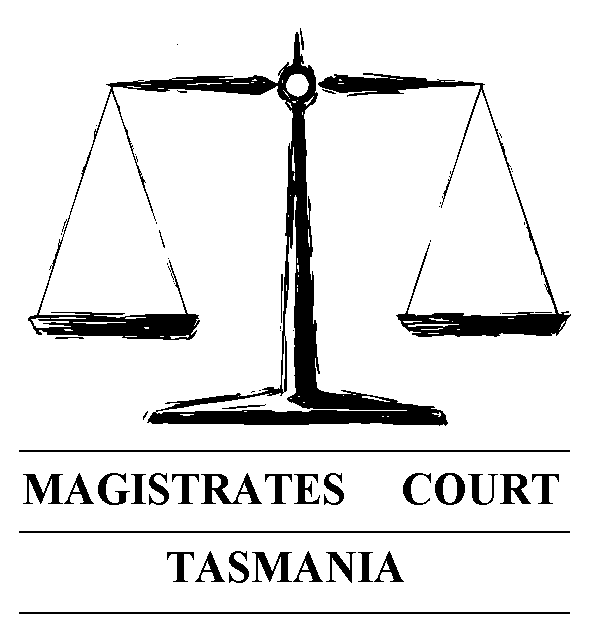 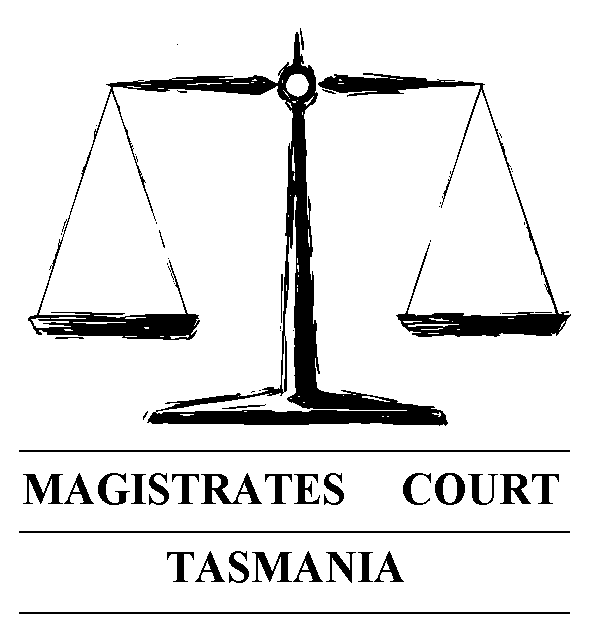 APPLICATION TO VARY OR REVOKE INTERSTATE DOMESTIC VIOLENCE ORDERTo:	The Clerk of Petty Sessions at  Hobart   Launceston   Devonport   Burnie1.	APPLICANTThis Application is made by   a person to be protected   a respondent a third party (specify below) 	 a police officer   Rank____________ Station_________________ Number________1.1 	Third Party relationship to Person to be Protected: _______________________1.2	Representation		Name of solicitor representing the Person to be Protected		______________________________________________________________2.	APPLICANT’S DETAILS		NAME: _______________________________________________________	ADDRESS: ____________________________________________________	GENDER: _____________________________________________________	DATE OF BIRTH: ______________________________________________	EMAIL ADDRESS: ______________________________________________3.	PERSON TO BE PROTECTED’S DETAILS (If not the Applicant)            3.1       NAME: _______________________________________________________	ADDRESS: ____________________________________________________	GENDER: _____________________________________________________	DATE OF BIRTH: ______________________________________________	EMAIL ADDRESS: _____________________________________________4.	RESPONDENT DETAILS 	NAME: _______________________________________________________	ADDRESS: ____________________________________________________	GENDER: _____________________________________________________	DATE OF BIRTH (or approximate age): ___________________________5.	RELATIONSHIP OF PERSON TO BE PROTECTED TO RESPONDENT 6.	NATURE OF APPLICATION	This application is made to: - 			 Order                                     Order.                                     Order. 7.	DETAILS OF ORIGINAL ORDER	Issuing State _______________________________Issuing Court ______________________________Order Number _____________________________Date Issued ________________________________(Attach a sealed copy of order)8. 	SERVICE OF INTERSTATE ORDERHas the interstate order been served on the Respondent?    	Date of Service: ____________________________(Attach an Affidavit of Service or Memorandum of Service)9.	REASON FOR SEEKING VARIATION or REVOCATIONPlease specify the reason you are making an application to vary or revoke(Attach any relevant documentation to this application/affidavit)_________________________________________________________________________________________________________________________________________________________________________________________________________________________________________________________________________________________________________________________________________________________________________________________________________________________________________________________________________________________________________________________________________________________________________________________________________________________________________________________________________________________________________________________________________________________________________________________________________________________________________________________________________________________________________________________________________________________________________________________________________________________________________________________________________________________________________________________________________________________________________________________________________________________________________________________________________________________________________________________________________________________________________________________________________________________________________________________________________________________________________________________________________________________________________________________________________________________________________________________________________________________________________________________________________________________________________________________________________________________________________________________________________________________________________________________________________________________________________________________________________________________________________________________________________________________________________________________________________________________________________________________________________________________________________________________________________________________________________________________________________________________________________________________________________________________________________________________________________________________________________________________________________________________________10.	DETAILS OF VARIATION SOUGHTPlease specify the conditions you would like removed, added or varied_________________________________________________________________________________________________________________________________________________________________________________________________________________________________________________________________________________________________________________________________________________________________________________________________________________________________________________________________________________________________________________________________________________________________________________________________________________________________________________________________________________________________________________________________________________________________________________________________________________________________________________________________________________________________________________________________________________________________________________________________________________________________________________________________________________________________________________________________________________________________________________________________________________________________________________________________________________________________________________________________________________________________________________________________________________________________________________________________________________________________________________________________________________________________________________________________________________________________________________________________________________________________________________________________________________________________________________________________________________________________________________________11.	REVOCATION OF AN EXISTING ORDER	Do you want all of the existing order revoked (cancelled)?If you are a person protected by the order, are you asking for the order to be revoked (cancelled) of your own free will?				12.	AFFIDAVIT / STATUTORY DECLARATION OF POLICE OFFICERI _________________________________ of _____________________________________			(Full name)					(Address)	____________________________________			(Occupation)swear/affirm/declare to the best of my knowledge and belief the information contained in this application is true and correctSigned __________________________________________________ (Applicant)	Sworn/Affirmed/Declared at __________________ this______ day of ___________ 20Before me ____________________________________________________Signed _________________________ Justice of the PeaceOrSigned ________________________ Commissioner for Declarations (Police Applicants only)Court Registry to complete:	NOTICE TO RESPONDENTTo: - 	______________________________________________________________					(Name of respondent)	______________________________________________________________				(Address of respondent)An application has been made asking the court to *Vary/*Extend/*Revoke an existing Domestic Violence Order which concerns you.  A copy of the application is attached.THE APPLICATION WILL BE HEARD at the Magistrates Court atOn__________________________________________ at (time)____________________am/pmIF YOU WISH TO DEFEND the application you must attend the hearing at the court on the day set out above.  You may also, before the day of the hearing, file with the Clerk of Petty Sessions, and serve the applicant with an affidavit replying to the claims made about you in the application.IF YOU DO NOT ATTEND AT COURT, the court may make the orders set out in the application or other similar orders in your absence.ANY ORDER MADE can be registered in another State or a Territory without further notice to you and can be enforced against you there.*Cross out if inapplicableMEMORANDUM OF SERVICEI ________________________________________________________________________of _______________________________________________________________________have today served __________________________________________________________of _______________________________________________________________________with sealed copies of the application to *Vary/*Extend/*Revoke Domestic Violence Order, which these documents are true copies, by delivering them to him/her personally at:_________________________________________________________________________DATED:	_______/_______/________	SIGNED: __________________________						NAME: ____________________________NOTICE TO POLICETo: -	The Commissioner of Police	An application has been made to *Vary/*Extend/*Revoke a Domestic Violence Order.  	A copy of the application is attached. THE APPLICATION WILL BE HEARD at the Magistrates Court atOn__________________________________________ at (time) ____________________am/pmIF YOU WISH TO CONTEST the application for *Variation/*Extension/*Revocation of the Domestic Violence Order you must attend the hearing.*Cross out if inapplicableMEMORANDUM OF SERVICEI ________________________________________________________________________of _______________________________________________________________________have today served __________________________________________________________of _______________________________________________________________________with sealed copies of the application to *Vary/*Extend/*Revoke Domestic Violence Order, which these documents are true copies, by delivering them to him/her personally at:_________________________________________________________________________DATED:	_______/_______/________	SIGNED: __________________________						NAME: ____________________________MarriedPartner/De FactoOther (Specify)Divorced/SeparatedEx-PartnerEx-PartnerEx-PartnerEx-PartnerVary Interstate Domestic Violence Order:Amend or modify the Interstate Domestic Violence Order.Add further conditions, prohibitions or restrictions to the Interstate Domestic Violence.Vary or delete conditions, prohibitions or restrictions to the Interstate Domestic ViolenceExtend or reduce the period in which the Interstate Domestic Violence Order remains inRevoke Interstate Domestic Violence Order.YesNo YesNo YesNo 23 - 25 Liverpool Street, Hobart73 Charles Street, Launceston8 Griffith Street, Devonport38 Alexander Street, Burnie 23 - 25 Liverpool Street, Hobart73 Charles Street, Launceston8 Griffith Street, Devonport38 Alexander Street, Burnie 